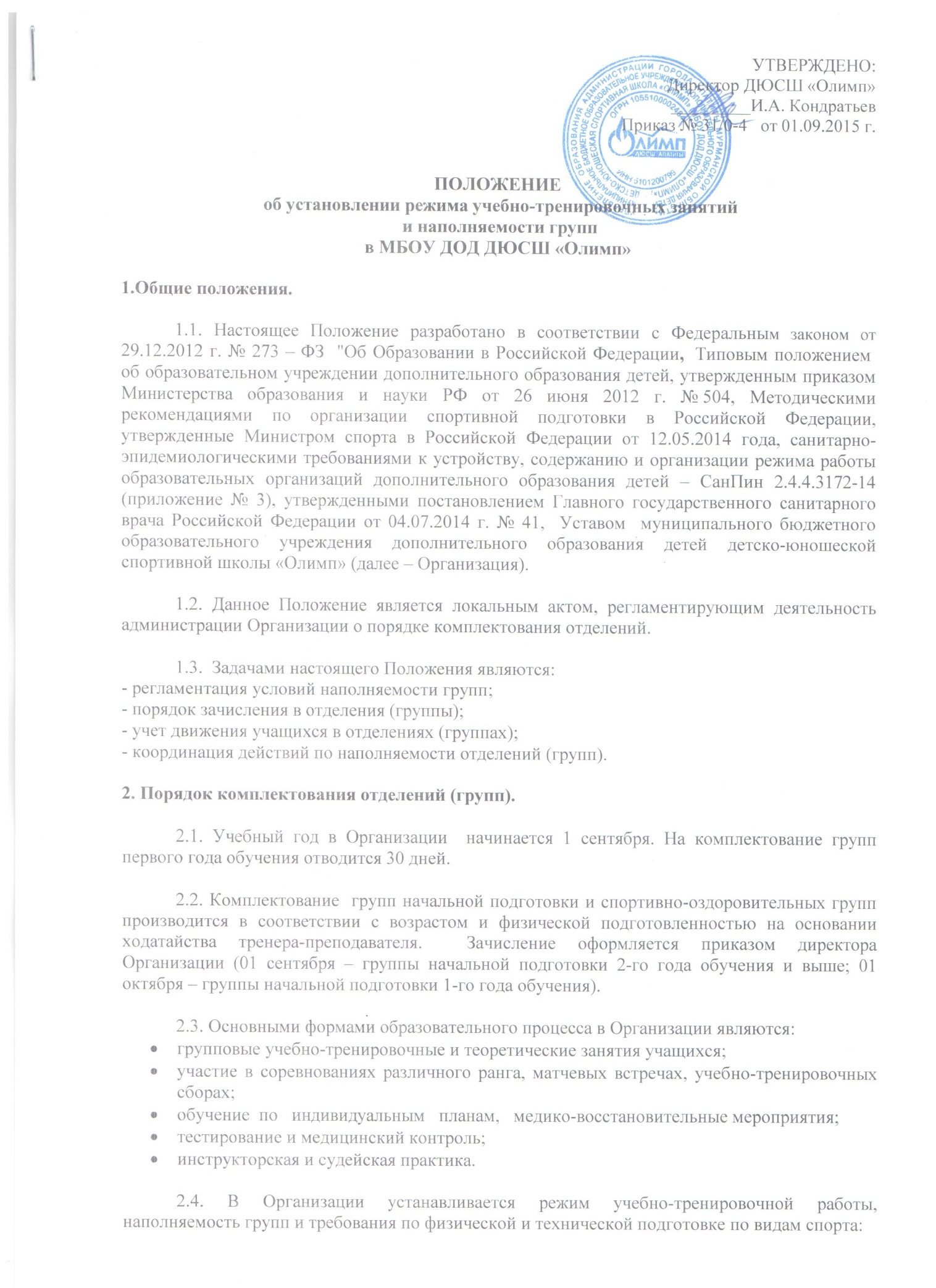 Отделение «Лыжные гонки»Отделение «Горные лыжи»Отделение «Флорбол» (хоккей в зале)Отделение «Кик-боксинг» (единоборства)Отделение «Спортивное ориентирование»Группы адаптивной физической  культурыСпортивная аэробика Лыжные гонки Горные лыжи 2.5. Продолжительность одного занятия в группах начальной подготовки и спортивно-оздоровительных группах не должна превышать 2-х академических часов, в учебно-тренировочных группах - не более 3-х академических часов при менее чем четырехразовых тренировочных занятий в неделю. 2.6. Общегодовой объем учебно-тренировочной нагрузки, предусмотренный указанными режимами нагрузки (работы),  может быть сокращен в зависимости от вида спорта, региональных, климатических условий, а также от наличия материальной базы и  восстановительных средств.2.7. На спортивно-оздоровительный этап зачисляются как вновь прибывшие дети, так и учащиеся в школе от 7 до 18 лет, которые по каким-либо причинам не имеют возможности в повышении своего спортивного мастерства или не являются перспективными в избранном виде спорта, но желают продолжить занятия избранным видом спорта. 2.8. На этап начальной подготовки зачисляются все желающие, не имеющие медицинских противопоказаний, в соответствии с минимальным возрастом, установленным СанПин для конкретного вида спорта.2.9. На учебно-тренировочный этап подготовки зачисляются здоровые учащиеся, прошедшие не менее одного года обучения на этапе начальной подготовки и выполнившие требования образовательной программы данного этапа обучения, при условии сдачи контрольно-переводных нормативов, соответствующих данному году или этапу обучения.2.10. В виде исключения допускается зачисление в одну группу учащихся разных возрастов при условии, что уровень их спортивного мастерства не превышает двух спортивных разрядов. Разница в возрастном диапазоне учащихся в одной группе может составлять не более 3 лет.2.11. В отдельных случаях учащиеся, не прошедшие последовательно обучение по этапам спортивной подготовки и не отвечающие требованиям установленного возраста, по решению педагогического совета могут быть досрочно зачислены в учебно-тренировочные группы при выполнении ими условий, предусмотренных образовательной программой для перевода по годам обучения:-   обязательной сдачей практического зачета по общей физической подготовке (ОФП) и специальной физической подготовке (СФП), технико-тактической подготовке (ТТП) (если это необходимо);-   наличие (выполнение) спортивного разряда, спортивного звания по избранному виду спорта (если это предусмотрено в образоватедьной программе данного вида спорта).Этап подготовкиГодобученияМинимальныйвозраст длязачисления(лет)Минимальноеколичествоучащихся вгруппе (чел.)Максимальноеколичествоучебных часовв неделю (час)Требования пофизической,технической подготовкеСпортивно-оздоровительныйвесьпериод9156выполнение нормативов по ОФПНачальнойподготовки1-й2-й9-1010-11151269выполнение нормативов по ОФПУчебно-тренировочный1-й2-й3-й4-й5-й11-1212-1313-1414-1515-1610108861212141618выполнениенормативов по ОФП, СФП и техническойподготовкеЭтап подготовкиГодобученияМинимальныйвозраст длязачисления(лет)Минимальноеколичествоучащихся вгруппе (чел.)Максимальноеколичествоучебных часовв неделю (час)Требования пофизической,технической подготовкеСпортивно-оздоровительныйвесь период8156выполнение нормативов по ОФПНачальнойподготовки1-й2-й8-99-10151266выполнение нормативов по ОФПУчебно-тренировочный1-й2-й3-й4-й5-й10-1111-1212-13 13-1414-1710108869912 1416- выполнениеюношеских разрядов-передача  учащихся в СДЮШОРЭтап подготовкиГодобученияМинимальныйвозраст длязачисления(лет)Минимальноеколичествоучащихся вгруппе (чел.)Максимальноеколичествоучебных часовв неделю (час)Требования пофизической,технической подготовкеСпортивно-оздоровительный19-18156выполнение контрольных нормативовЭтап подготовкиГодобученияМинимальныйвозраст длязачисления(лет)Минимальноеколичествоучащихся вгруппе (чел.)Максимальноеколичествоучебных часовв неделю (час)Требования пофизической,технической подготовкеНачальнойподготовки1-й2-й10-1411-15151266овладениеоснов техники1I-III юн.разр.Этап подготовкиГодобученияМинимальныйвозраст длязачисления(лет)Минимальноеколичествоучащихся вгруппе (чел.)Максимальноеколичествоучебных часовв неделю (час)Требования пофизической,технической подготовкеНачальнойподготовки1-й2-й10-1111-15151269овладениеоснов техникиЭтап подготовкиГодобученияМинимальныйвозраст длязачисления(лет)Число учащихся вгруппе (чел.)Максимальноеколичествоучебных часовв неделю (час)Требования пофизической,технической подготовкеСпортивно-оздоровитльные группы17-1186овладениеоснов техникиНаименованиеэтапаГодобученияМинимальный возрастдля зачисленияЧислоучащихся в группе*Макс. кол-во уч-ся часовв неделюТребования пофизической,технической подготовкеСпортивно-оздоровительные группы198-106выполнение нормативов по ОФПНаименованиеэтапаГодобученияМинимальный возрастдля зачисленияЧислоучащихся в группе*Макс. кол-во уч-ся часовв неделюТребования пофизической,технической подготовкеСпортивно-оздоровительные группы188-106выполнение нормативов по ОФП